Szkoła Doktorska Nauk Humanistycznych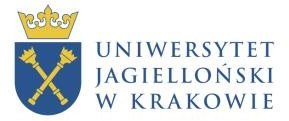 Rynek 34, II p.31-010 KrakówOgólne informacje o projekcieInformacja na temat rekrutacji do SDNH (program doktorski z filozofii) w ramach projektu „Emerging reproductive technologies meet philosophy: the non-identity problem, harm, and counterfactuals” finansowanego ze środków Narodowego Centrum Nauki (Preludium Bis 4; nr projektu: 2022/47/O/HS1/02794; kierownik: dr hab. Tomasz Żuradzki, prof. UJ). Nazwa jednostki: Wydział Filozoficzny oraz Szkoła Doktorska Nauk Humanistycznych UJ Stanowisko: doktorant(ka)/stypendysta(ka) w projekcie „Emerging reproductive technologies meet philosophy: the non-identity problem, harm, and counterfactuals” i w Szkole Doktorskiej Nauk Humanistycznych UJOpis zadań w projekcie NCN: Doktorant(ka) uczyni punktem wyjścia pracy doktorskiej realizowane przez siebie zadania badawcze projektu „Emerging reproductive technologies meet philosophy: the non-identity problem, harm, and counterfactuals”. Doktorant/ doktorantka będzie uczestniczyć we wszystkich pracach w projekcie, począwszy od analizy stanu wiedzy i konceptualizacji, po analizę materiału badawczego oraz przygotowanie raportów okresowych, prezentacji i publikacji naukowych.  W szczególności, doktorant(ka) będzie zobowiązany/a do następujących zadań merytorycznych:Sformułowanie roboczej hipotezy na podstawie wstępnej analizy fachowej literatury. Rozpoznanie stanu badań naukowych z zakresu biomedycyny wykorzystujących interwencje medyczne lub eksperymenty naukowe związane z początkiem życia ludzkiego.Porównawczy przegląd normatywnych regulacji (np. ustaw i innych aktów prawnych krajowych i międzynarodowych, wytycznych towarzystw medycznych i naukowych, orzeczeń sądów krajowych i międzynarodowych) dotyczących praktyk związanych z interwencjami medycznymi i eksperymentami naukowymi dotyczącymi początku życia ludzkiego.Przegląd badań i sondaży na temat społecznych przekonań normatywnych dotyczących wyłaniających się technologii reprodukcyjnych.Klasyfikacja filozoficznych problemów leżących u podstaw obecnych regulacji normatywnych i społecznych przekonań normatywnych, a także wskazanie najważniejszych problemów i kontrowersji.Analiza problemu nietożsamości i innych problemów filozoficznych dotyczących interwencji medycznych lub eksperymentów naukowych związanych z początkiem życia ludzkiego.Ocena istotności rozróżnienia na interwencje zachowujące tożsamość i niezachowujące tożsamości w kontekście nowych technologii reprodukcyjnych, a także wyjaśnienie, dlaczego zazwyczaj przyjmuje się, że racje dotyczące interwencji zachowujących tożsamość są istotniejsze.Wypracowanie schematu przydatnego do tworzenia normatywnych regulacji dotyczących interwencji medycznych i eksperymentów naukowych związanych z początkiem życia człowieka.Przedstawienie praktycznych zastosowań wyników projektu do regulacji interwencji medycznych i eksperymentów naukowych dotyczących początku życia ludzkiego.W trakcie całego okresu zatrudnienia doktorant(ka) będzie także zobowiązana do Wystąpienia, nie wcześniej niż na drugim roku kształcenia w szkole doktorskiej, z wnioskiem o finansowanie stażu zagranicznego, trwającego od 3 do 6 miesięcy w wybranym przez kierownika projektu zagranicznym ośrodku naukowym, w konkursie przeprowadzanym przez Narodową Agencję Wymiany Akademickiej (NAWA) na warunkach określonych w Aneksie nr 7 do Porozumienia o współpracy pomiędzy NAWA a NCN z dnia 12 września 2019 r., a po uzyskaniu jego finasowania realizacji tego stażu w trakcie trwania projektu.Uczestnictwa w spotkaniach zespołu badawczego Interdyscyplinarnego Centrum Etyki UJ i dodatkowych wydarzeniach organizowanych w związku z projektem. Udziału w pracy nad materiałami, raportami i publikacjami naukowymi (w zakresie uzgodnionym z kierownikiem projektu).Dodatkowe zadania, mieszczące się w ramach projektu, mogą zostać wyznaczone przez kierownika projektu w porozumieniu z doktorantem/doktorantką. Niektóre z zadań będą wykonywane indywidualnie, a inne będą wymagały współpracy z kierownikiem lub innymi badaczami z UJ i innych ośrodków. W realizacji wszystkich zadań doktorant/doktorantka uzyska wsparcie merytoryczne kierownika projektu. Warunki zatrudnienia:  Kandydat jest zobowiązany do realizacji czteroletniego planu ukończenia studiówBudżet na stypendium wynosi 3466 zł brutto przez pierwsze dwa lata oraz 5340 zł brutto w trzecim i czwartym rokuKandydat otrzyma dodatkowe środki na wyjazdy na zagraniczne konferencje.Data podania stanowiska do publicznej wiadomości: 25.04.2024 r.Początek zatrudnienia: 1 października 2024W razie dodatkowych pytań proszę o kontakt: t.zuradzki@uj.edu.pl Streszczenie popularnonaukowe: https://incet.uj.edu.pl/en_GB/aktualnosci/-/journal_content/56_INSTANCE_l13JTNLQWt7Q/137114104/153766413 